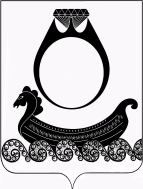 СОВЕТ ДЕПУТАТОВ   ГОРОДСКОГО ПОСЕЛЕНИЯ ПОСЁЛОК КРАСНОЕ-НА-ВОЛГЕ  КРАСНОСЕЛЬСКОГО МУНИЦИПАЛЬНОГО РАЙОНА КОСТРОМСКОЙ ОБЛАСТИРЕШЕНИЕОт 27 мая 2021 г.                                                                                                                      № 589Об итогах исполнения бюджетагородского поселения поселокКрасное-на-Волге Красносельскогомуниципального района Костромскойобласти за 1 квартал 2021 года     	  Заслушав информацию администрации городского поселения поселок Красное-на-Волге Красносельского муниципального района Костромской области об итогах исполнения бюджета городского поселения поселок Красное-на-Волге Красносельского муниципального района Костромской области за 1 квартал 2021 года, Совет депутатов отмечает, что Решением от 30.12.2020 г. № 554 «О принятии бюджета городского поселения поселок Красное-на-Волге Красносельского муниципального района Костромской области на 2021 год и плановый период 2022 и 2023 годы» утверждены:В процессе исполнения бюджета в 1 квартале 2021 года в плановые назначения по доходам и расходам вносились изменения, обусловленные фактическим поступлением собственных доходов бюджета, корректировкой межбюджетных трансфертов из других бюджетов бюджетной системы Российской Федерации. С учетом вносимых изменений, бюджет городского поселения поселок Красное-на-Волге Красносельского муниципального района Костромской области на 2021 год утвержден:       По итогам 1 квартала 2021 года бюджет ГП пос. Красное-на-Волге исполнен по основным параметрам:- По доходам в сумме 19 052,7 тыс.руб. или 20,7% от годового назначения. Доходы бюджета сложились из поступлений:налоговых и неналоговых платежей (собственных) – 17 773,6 тыс.руб., что ниже поступлений за аналогичный период 2020 года на 2 148,6 тыс.руб. или на 10,8%.безвозмездных поступлений — 1 279,1 тыс.руб., что выше безвозмездных поступлений за 1 квартал 2020 года на 948,0 тыс.руб. или 286,3%.- По расходам в сумме 13 638,1 тыс.руб. или 13,8% от годового назначения.Результат исполнения бюджета (профицит) 5 414,6 тыс.руб.     По результатам 1 квартала 2021 года безвозмездные поступления от других бюджетов бюджетной системы Российской Федерации включают:Дотации на выравнивание бюджетной обеспеченности — 347,5 тыс.руб.;Субсидии на обеспечение мероприятий по переселению граждан из аварийного жилищного фонда — 931,6 тыс.руб.     По итогам 1 квартала 2021 года бюджетные назначения по доходам исполнены на 20,7% к утвержденному плану, при этом по собственным доходам исполнение составило 21,5%.     Исполнение основных показателей бюджета по доходам за отчетный период составило:     Безвозмездные поступления от других бюджетов бюджетной системы Российской Федерации по итогам 1 квартала 2021 года составили в общем объеме доходов — 6,7% или 1 279,1 тыс.руб.      Собственные доходы бюджета составили в общем объеме доходов — 93,3% или 17 773,6 тыс.руб., из них 92,0% занимают налоговые поступления (аналогичные показатели прошлого года: 98,4% или 19 922,2 тыс.руб., из них 94,3% - налоговые доходы). В отчетном квартале доля налоговых поступлений по сравнению с прошлым годом уменьшились на 12,9%.             Наибольший удельный вес в объеме налоговых поступлений по-прежнему занимают налог на доходы физических лиц — 79,2% ( за 1 квартал 2020 года — 85,3%), земельный налог - 8,4% (за 1 квартал 2020 года – 5,3%) и налог, взимаемый в связи с применением упрощенной системы налогообложения — 6,9% (за 1 квартал 2020 года — 6,5%). Удельный вес других видов налогов и сборов в общей сумме налоговых доходов составляет: налог на имущество физических лиц — 4,1% (за 1 квартал 2020 года — 1,6%), акцизы на дизельное топливо, автомобильный бензин, моторные масла — 1,4% (за 1 квартал 2020 года — 1,3%).         Неналоговые доходы бюджета поступили в размере 1 419,6 тыс.руб., к уровню аналогичного периода прошлого года рост составил 24,7% (+281,0 тыс.руб.).        В составе неналоговых доходов наибольший удельный вес занимают доходы от использования имущества (65,0%) и доходы от продажи материальных и нематериальных активов (15,9%), доходы от оказания платных услуг и компенсации затрат государства (17,1%), штрафы, санкции, возмещение ущерба (0,6%), прочие (1,4%).     Расходы бюджета городского поселения исполнены в сумме 13 638,1 тыс. руб., или на 13,8%.Получателями бюджетных средств исполнение расходов осуществлено следующим образом:     Расходы бюджета произведены по следующим функциональным направлениям:     В структуре расходов бюджета за 1 квартал 2021 года наибольший удельный вес имеют расходы на национальную экономику — 33,7%, общегосударственные вопросы — 23,1%, благоустройство — 14,0%, культура — 12,2%. Доля расходов на физическую культуру и спорт составляет 7,1%, коммунальное хозяйство составляет 3,2%, расходы на социальную политику — 5,9%, на обслуживание муниципального долга — 0,6%, жилищное хозяйство — 0,2%.     Динамика расходов бюджета показала, что по сравнению с 1 кварталом 2020 года расходы бюджета городского поселения в целом снизились на 21,8% или 3 805,4 тыс.руб. В 1 квартале 2021 года были предоставлены субсидии в сумме 935,1 тыс.руб. организациям, оказывающим населению поселка Красное-на-Волге услуги теплоснабжения, горячего водоснабжения, банные услуги : - МУП ГП пос. Красное-на-Волге «Благоустройство+», оказывающее банные услуги населению поселка Красное-на-Волге в сумме 427,0 тыс.руб. - Субсидии в связи с оказанием услуг предприятиям, оказывающим населению услуги теплоснабжения и горячего водоснабжения в сумме 508,1 тыс.руб., из них:- АО «ИнвестАлмазХолдинг» 394,8 тыс.руб., - ООО «Теплогазсервис» 113,3 тыс.руб.По итогам 1 квартала 2021 года профицит бюджета поселка Красное-на-Волге составил 5 414,5 тыс.руб.Сумма задолженности по кредиту на 01.04.2021 года составляет 4200,0 тыс.руб. За 1 квартал 2021 года погашено задолженности по кредитам 860,0 тыс.руб.  На 2021 год был сформирован резервный фонд в размере 1000,0 тыс. руб. Средства из резервного фонда администрации городского поселения перераспределялись в течении отчетного периода и наконец первого квартала 2021 года остаток резервного фонда составил 710,0 тыс. руб.  Израсходовано 290,0 тыс. руб.Исходя из вышеизложенного,-Совет депутатов РЕШИЛ: 1. Информацию администрации городского поселения об итогах исполнения бюджете городского поселения поселок Красное-на-Волге Красносельского муниципального района Костромской области за 1 квартал 2021года принять к сведению.2. Рекомендовать администрации городского поселения:Продолжить реализацию комплекса мероприятий, направленных на увеличение доходной части бюджета городского поселения в 2021 году.Ограничить принятие новых расходных обязательств, не обеспеченных источниками финансирования.     3. Направить настоящее решение для подписания и официального опубликования     главе городского поселения Недорезову В.Н.   4. Контроль за выполнением настоящего решения возложить на постоянную депутатскую комиссию по бюджету.     5. Настоящее решение вступает в силу со дня его опубликования.Глава городского поселения                                                                         В. Н. НедорезовПредседатель Совета депутатов                                                                   Л.Н. Городкова- Общий объем доходов на 2021 г., тыс.руб.84 208,4в том числе:Безвозмездные поступления от других бюджетов бюджетной системы Российской Федерации, тыс.руб.1 409,6- Общий объем расходов на 2021 г., тыс.руб.91 489,6- Дефицит бюджета, тыс.руб.7 281,2- Общий объем доходов на 2021 г., тыс.руб.- Общий объем доходов на 2021 г., тыс.руб.91 839,091 839,0в том числе:в том числе:Безвозмездные поступления от других бюджетов бюджетной системы Российской Федерации, тыс.руб.Безвозмездные поступления от других бюджетов бюджетной системы Российской Федерации, тыс.руб.9 040,29 040,2          Доходная часть бюджета увеличилась на 7 630,6 тыс.руб., или на 9,1% (за счет увеличения безвозмездных поступлений на 7 630,6 тыс.руб., из них: субсидии на осуществление дорожной деятельности – 2 972,7 тыс.руб.; субсидии на обеспечение мероприятий по переселению граждан из аварийного жилого фонда – 4 657,9 тыс.руб.).          Доходная часть бюджета увеличилась на 7 630,6 тыс.руб., или на 9,1% (за счет увеличения безвозмездных поступлений на 7 630,6 тыс.руб., из них: субсидии на осуществление дорожной деятельности – 2 972,7 тыс.руб.; субсидии на обеспечение мероприятий по переселению граждан из аварийного жилого фонда – 4 657,9 тыс.руб.).          Доходная часть бюджета увеличилась на 7 630,6 тыс.руб., или на 9,1% (за счет увеличения безвозмездных поступлений на 7 630,6 тыс.руб., из них: субсидии на осуществление дорожной деятельности – 2 972,7 тыс.руб.; субсидии на обеспечение мероприятий по переселению граждан из аварийного жилого фонда – 4 657,9 тыс.руб.).          Доходная часть бюджета увеличилась на 7 630,6 тыс.руб., или на 9,1% (за счет увеличения безвозмездных поступлений на 7 630,6 тыс.руб., из них: субсидии на осуществление дорожной деятельности – 2 972,7 тыс.руб.; субсидии на обеспечение мероприятий по переселению граждан из аварийного жилого фонда – 4 657,9 тыс.руб.).- Общий объем расходов на 2021 г., тыс.руб.- Общий объем расходов на 2021 г., тыс.руб.99 120,299 120,2Расходная часть бюджета увеличились на 7 630,6 тыс.руб.  или на 8,3%.Расходная часть бюджета увеличились на 7 630,6 тыс.руб.  или на 8,3%.Расходная часть бюджета увеличились на 7 630,6 тыс.руб.  или на 8,3%.Расходная часть бюджета увеличились на 7 630,6 тыс.руб.  или на 8,3%.- Дефицит бюджета установлен- Дефицит бюджета установлен7 281,2 тыс.руб.7 281,2 тыс.руб.Наименование доходовПлан на 2021 г., т.р.Исполнено за 1 кв. 2021 г., т.р.% выполнения планаИсполнено за 1 кв. 2020 г., т.р.% к 1 кв. 2020 г.Налоговые доходы:77 222,816 354,021,218 783,687,1Налог на доходы физических лиц49 429,312 953,726,216 016,580,9Акцизы на дизельное топливо, автомобильный бензин, моторные масла1 061,5243,322,9238,7101,9Налог, взимаемый в связи с применением упрощенной системы налогообложения8 800,01 123,912,81 216,792,4Налог на имущество физических лиц7 500,0665,48,9320,9207,4Земельный налог 10 432,01 367,713,1990,8138,0Неналоговые доходы:5 576,01 419,625,51 138,6124,7Доходы от использования имущества, находящегося в государственной и муниципальной собственности4 473,0923,220,6782,6118,0Доходы от оказания платных услуг и компенсации затрат государства772,0242,931,5317,776,5Доходы от продажи материальных и нематериальных активов312,0224,972,127,3823,8Штрафы, санкции, возмещение ущерба19,09,047,40,24500,0Прочие неналоговые доходы0,019,6Х10,8181,5Безвозмездные поступления от других бюджетов бюджетной системы Российской Федерации9 040,21 279,114,1331,1386,3ВСЕГО ДОХОДОВ91 839,019 052,720,720 253,394,1ПБСЛимиты БО на 2021, тыс.руб. Исполнено за 1 квартал 2021 г.Исполнено за 1 квартал 2021 г.Неисполненные назначения, тыс.руб.ПБСЛимиты БО на 2021, тыс.руб. тыс.руб.%Неисполненные назначения, тыс.руб.1. АГП71 803,69 228,612,962 575,02. МКУКС «Истоки»10 669,91 684,015,88 985,93. МКУС «Олимп»6 405,0962,815,05 442,24. МКУ «СЗ»1 593,0320,920,11 272,15. МКУ «АМТУ»8 648,71 441,816,77 206,9ИТОГО99 120,213 638,113,885 482,1Раздел функциональной классификации расходовПлан на 2021 годИсполнено в 1 квартале 2021 года% выполнения планаИсполнено в 1 квартале 2020 года% к 1 кварталу 2020 годуОбщегосударственные вопросы     17 487,43 147,918,03 689,185,3Национальная экономика35 628,54 597,612,91 956,2235,0Жилищное хозяйство                      4 976,036,10,75,1707,8Коммунальное хозяйство             3 715,4430,511,62 595,116,6Благоустройство10 918,01 914,017,53 674,852,1Культура10 624,91 668,115,72 451,468,0Физическая культура и спорт6 405,0962,815,01 341,171,8Обслуживание муниципального долга590,083,014,1172,148,2Социальные политика8 775,0798,19,11 558,651,2ВСЕГО РАСХОДОВ99 120,213 638,113,817 443,578,2ОТЧЕТ ОБ ИСПОЛНЕНИИ БЮДЖЕТАОТЧЕТ ОБ ИСПОЛНЕНИИ БЮДЖЕТАОТЧЕТ ОБ ИСПОЛНЕНИИ БЮДЖЕТАОТЧЕТ ОБ ИСПОЛНЕНИИ БЮДЖЕТАОТЧЕТ ОБ ИСПОЛНЕНИИ БЮДЖЕТАОТЧЕТ ОБ ИСПОЛНЕНИИ БЮДЖЕТАКОДЫФорма по ОКУД0503117на 1 апреля 2021 г.на 1 апреля 2021 г.на 1 апреля 2021 г.Дата01.04.2021по ОКПОНаименование
финансового органаАдминистрация городского поселения поселок Красное-на-Волге Красносельского муниципального района Костромской областиАдминистрация городского поселения поселок Красное-на-Волге Красносельского муниципального района Костромской областиАдминистрация городского поселения поселок Красное-на-Волге Красносельского муниципального района Костромской областиГлава по БК999Наименование публично-правового образования41014001 Городское поселение поселок Красное-на-Волге41014001 Городское поселение поселок Красное-на-Волге41014001 Городское поселение поселок Красное-на-Волгепо ОКТМО34616151Периодичность:месячная, квартальная, годоваямесячная, квартальная, годоваямесячная, квартальная, годоваяЕдиница измерения:руб.руб.руб.3831. Доходы бюджета1. Доходы бюджета1. Доходы бюджета1. Доходы бюджета1. Доходы бюджета1. Доходы бюджетаНаименование показателяКод строкиКод дохода по бюджетной классификацииУтвержденные бюджетные назначенияИсполненоНеисполненные назначения123456Доходы бюджета - всего010X91 839 048,0019 052 652,8772 786 395,13в том числе:НАЛОГОВЫЕ И НЕНАЛОГОВЫЕ ДОХОДЫ010000 1000000000000000082 798 800,0017 773 571,7965 025 228,21НАЛОГИ НА ПРИБЫЛЬ, ДОХОДЫ010000 1010000000000000049 429 300,0012 953 684,6436 475 615,36Налог на доходы физических лиц010000 1010200001000011049 429 300,0012 953 684,6436 475 615,36Налог на доходы физических лиц с доходов, источником которых является налоговый агент, за исключением доходов, в отношении которых исчисление и уплата налога осуществляются в соответствии со статьями 227, 227.1 и 228 Налогового кодекса Российской Федерации010000 1010201001000011048 034 300,0012 878 794,2735 155 505,73Налог на доходы физических лиц с доходов, полученных от осуществления деятельности физическими лицами, зарегистрированными в качестве индивидуальных предпринимателей, нотариусов, занимающихся частной практикой, адвокатов, учредивших адвокатские кабинеты, и других лиц, занимающихся частной практикой в соответствии со статьей 227 Налогового кодекса Российской Федерации010000 10102020010000110936 000,0055 478,55880 521,45Налог на доходы физических лиц с доходов, полученных физическими лицами в соответствии со статьей 228 Налогового кодекса Российской Федерации010000 10102030010000110436 000,0015 852,32420 147,68Налог на доходы физических лиц в виде фиксированных авансовых платежей с доходов, полученных физическими лицами, являющимися иностранными гражданами, осуществляющими трудовую деятельность по найму на основании патента в соответствии со статьей 227.1 Налогового кодекса Российской Федерации010000 1010204001000011023 000,003 559,5019 440,50НАЛОГИ НА ТОВАРЫ (РАБОТЫ, УСЛУГИ), РЕАЛИЗУЕМЫЕ НА ТЕРРИТОРИИ РОССИЙСКОЙ ФЕДЕРАЦИИ010000 103000000000000001 061 500,00243 278,52818 221,48Акцизы по подакцизным товарам (продукции), производимым на территории Российской Федерации010000 103020000100001101 061 500,00243 278,52818 221,48Доходы от уплаты акцизов на дизельное топливо, подлежащие распределению между бюджетами субъектов Российской Федерации и местными бюджетами с учетом установленных дифференцированных нормативов отчислений в местные бюджеты010000 10302230010000110450 000,00109 179,05340 820,95Доходы от уплаты акцизов на дизельное топливо, подлежащие распределению между бюджетами субъектов Российской Федерации и местными бюджетами с учетом установленных дифференцированных нормативов отчислений в местные бюджеты (по нормативам, установленным федеральным законом о федеральном бюджете в целях формирования дорожных фондов субъектов Российской Федерации)010000 10302231010000110450 000,00109 179,05340 820,95Доходы от уплаты акцизов на моторные масла для дизельных и (или) карбюраторных (инжекторных) двигателей, подлежащие распределению между бюджетами субъектов Российской Федерации и местными бюджетами с учетом установленных дифференцированных нормативов отчислений в местные бюджеты010000 103022400100001103 000,00765,742 234,26Доходы от уплаты акцизов на моторные масла для дизельных и (или) карбюраторных (инжекторных) двигателей, подлежащие распределению между бюджетами субъектов Российской Федерации и местными бюджетами с учетом установленных дифференцированных нормативов отчислений в местные бюджеты (по нормативам, установленным федеральным законом о федеральном бюджете в целях формирования дорожных фондов субъектов Российской Федерации)010000 103022410100001103 000,00765,742 234,26Доходы от уплаты акцизов на автомобильный бензин, подлежащие распределению между бюджетами субъектов Российской Федерации и местными бюджетами с учетом установленных дифференцированных нормативов отчислений в местные бюджеты010000 10302250010000110608 500,00152 832,36455 667,64Доходы от уплаты акцизов на автомобильный бензин, подлежащие распределению между бюджетами субъектов Российской Федерации и местными бюджетами с учетом установленных дифференцированных нормативов отчислений в местные бюджеты (по нормативам, установленным федеральным законом о федеральном бюджете в целях формирования дорожных фондов субъектов Российской Федерации)010000 10302251010000110608 500,00152 832,36455 667,64Доходы от уплаты акцизов на прямогонный бензин, подлежащие распределению между бюджетами субъектов Российской Федерации и местными бюджетами с учетом установленных дифференцированных нормативов отчислений в местные бюджеты010000 103022600100001100,00-19 498,630,00Доходы от уплаты акцизов на прямогонный бензин, подлежащие распределению между бюджетами субъектов Российской Федерации и местными бюджетами с учетом установленных дифференцированных нормативов отчислений в местные бюджеты (по нормативам, установленным федеральным законом о федеральном бюджете в целях формирования дорожных фондов субъектов Российской Федерации)010000 103022610100001100,00-19 498,630,00НАЛОГИ НА СОВОКУПНЫЙ ДОХОД010000 105000000000000008 800 000,001 123 855,067 676 144,94Налог, взимаемый в связи с применением упрощенной системы налогообложения010000 105010000000001108 800 000,001 123 855,067 676 144,94Налог, взимаемый с налогоплательщиков, выбравших в качестве объекта налогообложения доходы010000 105010100100001105 100 000,00452 987,884 647 012,12Налог, взимаемый с налогоплательщиков, выбравших в качестве объекта налогообложения доходы010000 105010110100001105 100 000,00452 987,604 647 012,40Налог, взимаемый с налогоплательщиков, выбравших в качестве объекта налогообложения доходы (за налоговые периоды, истекшие до 1 января 2011 года)010000 105010120100001100,000,280,00Налог, взимаемый с налогоплательщиков, выбравших в качестве объекта налогообложения доходы, уменьшенные на величину расходов010000 105010200100001103 700 000,00670 894,993 029 105,01Налог, взимаемый с налогоплательщиков, выбравших в качестве объекта налогообложения доходы, уменьшенные на величину расходов (в том числе минимальный налог, зачисляемый в бюджеты субъектов Российской Федерации)010000 105010210100001103 700 000,00670 901,593 029 098,41Налог, взимаемый с налогоплательщиков, выбравших в качестве объекта налогообложения доходы, уменьшенные на величину расходов (за налоговые периоды, истекшие до 1 января 2011 года)010000 105010220100001100,00-6,600,00Минимальный налог, зачисляемый в бюджеты субъектов Российской Федерации (за налоговые периоды, истекшие до 1 января 2016 года)010000 105010500100001100,00-27,810,00Минимальный налог, зачисляемый в бюджеты субъектов Российской Федерации (за налоговые периоды, истекшие до 1 января 2016 года) (сумма, платежа (перерасчеты, недоимка и задолженность по соответствующему платежу, в том числе по отмененному)010000 105010500110001100,00-27,810,00НАЛОГИ НА ИМУЩЕСТВО010000 1060000000000000017 932 000,002 033 122,2315 898 877,77Налог на имущество физических лиц010000 106010000000001107 500 000,00665 399,846 834 600,16Налог на имущество физических лиц, взимаемый по ставкам, применяемым к объектам налогообложения, расположенным в границах городских поселений010000 106010301300001107 500 000,00665 399,846 834 600,16Земельный налог010000 1060600000000011010 432 000,001 367 722,399 064 277,61Земельный налог с организаций010000 106060300000001104 150 000,00832 270,373 317 729,63Земельный налог с организаций, обладающих земельным участком, расположенным в границах городских поселений010000 106060331300001104 150 000,00832 270,373 317 729,63Земельный налог с физических лиц010000 106060400000001106 282 000,00535 452,025 746 547,98Земельный налог с физических лиц, обладающих земельным участком, расположенным в границах городских поселений010000 106060431300001106 282 000,00535 452,025 746 547,98ДОХОДЫ ОТ ИСПОЛЬЗОВАНИЯ ИМУЩЕСТВА, НАХОДЯЩЕГОСЯ В ГОСУДАРСТВЕННОЙ И МУНИЦИПАЛЬНОЙ СОБСТВЕННОСТИ010000 111000000000000004 473 000,00923 251,133 549 748,87Доходы, получаемые в виде арендной либо иной платы за передачу в возмездное пользование государственного и муниципального имущества (за исключением имущества бюджетных и автономных учреждений, а также имущества государственных и муниципальных унитарных предприятий, в том числе казенных)010000 111050000000001203 912 000,00757 926,453 154 073,55Доходы, получаемые в виде арендной платы за земельные участки, государственная собственность на которые не разграничена, а также средства от продажи права на заключение договоров аренды указанных земельных участков010000 111050100000001203 747 000,00754 866,452 992 133,55Доходы, получаемые в виде арендной платы за земельные участки, государственная собственность на которые не разграничена и которые расположены в границах городских поселений, а также средства от продажи права на заключение договоров аренды указанных земельных участков010000 111050131300001203 747 000,00754 866,452 992 133,55Доходы, получаемые в виде арендной платы за земли после разграничения государственной собственности на землю, а также средства от продажи права на заключение договоров аренды указанных земельных участков (за исключением земельных участков бюджетных и автономных учреждений)010000 11105020000000120162 000,000,00162 000,00Доходы, получаемые в виде арендной платы, а также средства от продажи права на заключение договоров аренды за земли, находящиеся в собственности городских поселений (за исключением земельных участков муниципальных бюджетных и автономных учреждений)010000 11105025130000120162 000,000,00162 000,00Доходы от сдачи в аренду имущества, находящегося в оперативном управлении органов государственной власти, органов местного самоуправления, органов управления государственными внебюджетными фондами и созданных ими учреждений (за исключением имущества бюджетных и автономных учреждений)010000 111050300000001203 000,003 060,000,00Доходы от сдачи в аренду имущества, находящегося в оперативном управлении органов управления городских поселений и созданных ими учреждений (за исключением имущества муниципальных бюджетных и автономных учреждений)010000 111050351300001203 000,003 060,000,00Прочие доходы от использования имущества и прав, находящихся в государственной и муниципальной собственности (за исключением имущества бюджетных и автономных учреждений, а также имущества государственных и муниципальных унитарных предприятий, в том числе казенных)010000 11109000000000120561 000,00165 324,68395 675,32Прочие поступления от использования имущества, находящегося в государственной и муниципальной собственности (за исключением имущества бюджетных и автономных учреждений, а также имущества государственных и муниципальных унитарных предприятий, в том числе казенных)010000 11109040000000120561 000,00165 324,68395 675,32Прочие поступления от использования имущества, находящегося в собственности городских поселений (за исключением имущества муниципальных бюджетных и автономных учреждений, а также имущества муниципальных унитарных предприятий, в том числе казенных)010000 11109045130000120561 000,00165 324,68395 675,32ДОХОДЫ ОТ ОКАЗАНИЯ ПЛАТНЫХ УСЛУГ И КОМПЕНСАЦИИ ЗАТРАТ ГОСУДАРСТВА010000 11300000000000000772 000,00242 891,59529 108,41Доходы от оказания платных услуг (работ)010000 11301000000000130722 500,00233 450,54489 049,46Прочие доходы от оказания платных услуг (работ)010000 11301990000000130722 500,00233 450,54489 049,46Прочие доходы от оказания платных услуг (работ) получателями средств бюджетов городских поселений010000 11301995130000130722 500,00233 450,54489 049,46Доходы от компенсации затрат государства010000 1130200000000013049 500,009 441,0540 058,95Прочие доходы от компенсации затрат государства010000 1130299000000013049 500,009 441,0540 058,95Прочие доходы от компенсации затрат бюджетов городских поселений010000 1130299513000013049 500,009 441,0540 058,95ДОХОДЫ ОТ ПРОДАЖИ МАТЕРИАЛЬНЫХ И НЕМАТЕРИАЛЬНЫХ АКТИВОВ010000 11400000000000000312 000,00224 875,5287 124,48Доходы от продажи земельных участков, находящихся в государственной и муниципальной собственности010000 11406000000000430113 000,00113 146,810,00Доходы от продажи земельных участков, государственная собственность на которые не разграничена010000 11406010000000430113 000,00113 146,810,00Доходы от продажи земельных участков, государственная собственность на которые не разграничена и которые расположены в границах городских поселений010000 11406013130000430113 000,00113 146,810,00Плата за увеличение площади земельных участков, находящихся в частной собственности, в результате перераспределения таких земельных участков и земель (или) земельных участков, находящихся в государственной или муниципальной собственности010000 11406300000000430199 000,00111 728,7187 271,29Плата за увеличение площади земельных участков, находящихся в частной собственности, в результате перераспределения таких земельных участков и земель (или) земельных участков, государственная собственность на которые не разграничена010000 11406310000000430199 000,00111 728,7187 271,29Плата за увеличение площади земельных участков, находящихся в частной собственности, в результате перераспределения таких земельных участков и земель (или) земельных участков, государственная собственность на которые не разграничена и которые расположены в границах городских поселений010000 11406313130000430199 000,00111 728,7187 271,29ШТРАФЫ, САНКЦИИ, ВОЗМЕЩЕНИЕ УЩЕРБА010000 1160000000000000019 000,009 000,0010 000,00Административные штрафы, установленные Кодексом Российской Федерации об административных правонарушениях010000 1160100001000014015 000,005 000,0010 000,00Административные штрафы, установленные главой 7 Кодекса Российской Федерации об административных правонарушениях, за административные правонарушения в области охраны собственности010000 1160107001000014015 000,005 000,0010 000,00Административные штрафы, установленные главой 7 Кодекса Российской Федерации об административных правонарушениях, за административные правонарушения в области охраны собственности, выявленные должностными лицами органов муниципального контроля010000 1160107401000014015 000,005 000,0010 000,00Административные штрафы, установленные законами субъектов Российской Федерации об административных правонарушениях010000 116020000200001404 000,004 000,000,00Административные штрафы, установленные законами субъектов Российской Федерации об административных правонарушениях, за нарушение муниципальных правовых актов010000 116020200200001404 000,004 000,000,00ПРОЧИЕ НЕНАЛОГОВЫЕ ДОХОДЫ010000 117000000000000000,0019 613,100,00Невыясненные поступления010000 117010000000001800,0019 613,100,00Невыясненные поступления, зачисляемые в бюджеты городских поселений010000 117010501300001800,0019 613,100,00БЕЗВОЗМЕЗДНЫЕ ПОСТУПЛЕНИЯ010000 200000000000000009 040 248,001 279 081,087 761 166,92БЕЗВОЗМЕЗДНЫЕ ПОСТУПЛЕНИЯ ОТ ДРУГИХ БЮДЖЕТОВ БЮДЖЕТНОЙ СИСТЕМЫ РОССИЙСКОЙ ФЕДЕРАЦИИ010000 202000000000000009 040 248,001 279 081,087 761 166,92Дотации бюджетам бюджетной системы Российской Федерации010000 202100000000001501 390 000,00347 499,001 042 501,00Дотации на выравнивание бюджетной обеспеченности010000 202150010000001501 390 000,00347 499,001 042 501,00Дотации бюджетам городских поселений на выравнивание бюджетной обеспеченности из бюджета субъекта Российской Федерации.010000 202150011300001501 390 000,00347 499,001 042 501,00Субсидии бюджетам бюджетной системы Российской Федерации (межбюджетные субсидии)010000 202200000000001507 630 648,00931 582,086 699 065,92Субсидии бюджетам на осуществление дорожной деятельности в отношении автомобильных дорог общего пользования, а также капитального ремонта и ремонта дворовых территорий многоквартирных домов, проездов к дворовым территориям многоквартирных домов населенных пунктов010000 202202160000001502 972 736,000,002 972 736,00Субсидии бюджетам городских поселений на осуществление дорожной деятельности в отношении автомобильных дорог общего пользования, а также капитального ремонта и ремонта дворовых территорий многоквартирных домов, проездов к дворовым территориям многоквартирных домов населенных пунктов010000 202202161300001502 972 736,000,002 972 736,00Субсидии бюджетам муниципальных образований на обеспечение мероприятий по переселению граждан из аварийного жилищного фонда, в том числе переселению граждан из аварийного жилищного фонда с учетом необходимости развития малоэтажного жилищного строительства, за счет средств, поступивших от государственной корпорации - Фонда содействия реформированию жилищно-коммунального хозяйства010000 202202990000001504 611 332,00922 266,263 689 065,74Субсидии бюджетам городских поселений на обеспечение мероприятий по переселению граждан из аварийного жилищного фонда, в том числе переселению граждан из аварийного жилищного фонда с учетом необходимости развития малоэтажного жилищного строительства, за счет средств, поступивших от государственной корпорации - Фонда содействия реформированию жилищно-коммунального хозяйства010000 202202991300001504 611 332,00922 266,263 689 065,74Субсидии бюджетам муниципальных образований на обеспечение мероприятий по переселению граждан из аварийного жилищного фонда, в том числе переселению граждан из аварийного жилищного фонда с учетом необходимости развития малоэтажного жилищного строительства, за счет средств бюджетов010000 2022030200000015046 580,009 315,8237 264,18Субсидии бюджетам городских поселений на обеспечение мероприятий по переселению граждан из аварийного жилищного фонда, в том числе переселению граждан из аварийного жилищного фонда с учетом необходимости развития малоэтажного жилищного строительства, за счет средств бюджетов010000 2022030213000015046 580,009 315,8237 264,18Субвенции бюджетам бюджетной системы Российской Федерации010000 2023000000000015019 600,000,0019 600,00Субвенции местным бюджетам на выполнение передаваемых полномочий субъектов Российской Федерации010000 2023002400000015019 600,000,0019 600,00Субвенции бюджетам городских поселений на выполнение передаваемых полномочий субъектов Российской Федерации010000 2023002413000015019 600,000,0019 600,002. Расходы бюджета2. Расходы бюджета2. Расходы бюджета2. Расходы бюджета2. Расходы бюджета2. Расходы бюджетаНаименование показателяКод строкиКод расхода по бюджетной классификацииУтвержденные бюджетные назначенияИсполненоНеисполненные назначения123456Расходы бюджета - всего200X99 120 248,0013 638 126,3185 482 121,69в том числе:ОБЩЕГОСУДАРСТВЕННЫЕ ВОПРОСЫ200000 0100 0000000000 00017 487 470,003 147 865,7014 339 604,30Функционирование высшего должностного лица субъекта Российской Федерации и муниципального образования200000 0102 0000000000 000999 600,00280 764,74718 835,26Расходы на выплаты по оплате труда работников органов местного самоуправления200000 0102 0020000110 000999 600,00280 764,74718 835,26Расходы на выплаты персоналу в целях обеспечения выполнения функций государственными (муниципальными) органами, казенными учреждениями, органами управления государственными внебюджетными фондами200000 0102 0020000110 100999 600,00280 764,74718 835,26Расходы на выплаты персоналу государственных (муниципальных) органов200000 0102 0020000110 120999 600,00280 764,74718 835,26Фонд оплаты труда государственных (муниципальных) органов200000 0102 0020000110 121768 000,00203 163,18564 836,82Взносы по обязательному социальному страхованию на выплаты денежного содержания и иные выплаты работникам государственных (муниципальных) органов200000 0102 0020000110 129231 600,0077 601,56153 998,44Функционирование Правительства Российской Федерации, высших исполнительных органов государственной власти субъектов Российской Федерации, местных администраций200000 0104 0000000000 0004 316 800,001 013 807,253 302 992,75Расходы на выплаты по оплате труда работников органов местного самоуправления200000 0104 0020000110 0004 267 200,001 006 897,253 260 302,75Расходы на выплаты персоналу в целях обеспечения выполнения функций государственными (муниципальными) органами, казенными учреждениями, органами управления государственными внебюджетными фондами200000 0104 0020000110 1004 267 200,001 006 897,253 260 302,75Расходы на выплаты персоналу государственных (муниципальных) органов200000 0104 0020000110 1204 267 200,001 006 897,253 260 302,75Фонд оплаты труда государственных (муниципальных) органов200000 0104 0020000110 1213 277 200,00635 206,452 641 993,55Взносы по обязательному социальному страхованию на выплаты денежного содержания и иные выплаты работникам государственных (муниципальных) органов200000 0104 0020000110 129990 000,00371 690,80618 309,20Расходы на обеспечение функций органов местного самоуправления200000 0104 0020000190 00030 000,006 910,0023 090,00Закупка товаров, работ и услуг для обеспечения государственных (муниципальных) нужд200000 0104 0020000190 20030 000,006 910,0023 090,00Иные закупки товаров, работ и услуг для обеспечения государственных (муниципальных) нужд200000 0104 0020000190 24030 000,006 910,0023 090,00Прочая закупка товаров, работ и услуг200000 0104 0020000190 24430 000,006 910,0023 090,00Осуществление государственных полномочий по составлению протоколов об административных правонарушениях200000 0104 0020072090 00019 600,000,0019 600,00Закупка товаров, работ и услуг для обеспечения государственных (муниципальных) нужд200000 0104 0020072090 20019 600,000,0019 600,00Иные закупки товаров, работ и услуг для обеспечения государственных (муниципальных) нужд200000 0104 0020072090 24019 600,000,0019 600,00Прочая закупка товаров, работ и услуг200000 0104 0020072090 24419 600,000,0019 600,00Обеспечение проведения выборов и референдумов200000 0107 0000000000 000500 000,000,00500 000,00Муниципальная программа "Развитие культуры и туризма в Красносельском муниципальном районе Костромской области"200000 0107 0200000000 000500 000,000,00500 000,00Проведение выборов в представительные органы муниципального образования200000 0107 0200020020 00064 000,000,0064 000,00Иные бюджетные ассигнования200000 0107 0200020020 80064 000,000,0064 000,00Специальные расходы200000 0107 0200020020 88064 000,000,0064 000,00Проведение выборов главы муниципального образования200000 0107 0200020030 000436 000,000,00436 000,00Иные бюджетные ассигнования200000 0107 0200020030 800436 000,000,00436 000,00Специальные расходы200000 0107 0200020030 880436 000,000,00436 000,00Резервные фонды200000 0111 0000000000 000710 000,000,00710 000,00Муниципальная программа "Экономическое развитие Красносельского муниципального района Костромской области"200000 0111 0700000000 000710 000,000,00710 000,00Резервные фонды местных администраций200000 0111 0700025000 000710 000,000,00710 000,00Иные бюджетные ассигнования200000 0111 0700025000 800710 000,000,00710 000,00Резервные средства200000 0111 0700025000 870710 000,000,00710 000,00Другие общегосударственные вопросы200000 0113 0000000000 00010 961 070,001 853 293,719 107 776,29Муниципальная программа ""Чистая вода" Красносельского муниципального района Костромской области на 2021-2023 годы"200000 0113 0900000000 00010 868 500,001 853 293,719 015 206,29Оценка недвижимости, признание прав и регулирование отношений по государственной и муниципальной собственности200000 0113 0900022000 000399 800,0077 338,04322 461,96Закупка товаров, работ и услуг для обеспечения государственных (муниципальных) нужд200000 0113 0900022000 200399 800,0077 338,04322 461,96Иные закупки товаров, работ и услуг для обеспечения государственных (муниципальных) нужд200000 0113 0900022000 240399 800,0077 338,04322 461,96Прочая закупка товаров, работ и услуг200000 0113 0900022000 244200 000,0055 338,04144 661,96Закупка товаров, работ и услуг для обеспечения государственных (муниципальных) нужд в области геодезии и картографии вне рамок государственного оборонного заказа200000 0113 0900022000 245199 800,0022 000,00177 800,00Реализация государственных функций, связанных с общегосударственным управлением200000 0113 0920000000 0001 769 000,00318 207,001 450 793,00Выполнение других обязательств государства200000 0113 0920023000 0001 769 000,00318 207,001 450 793,00Расходы на выплаты персоналу в целях обеспечения выполнения функций государственными (муниципальными) органами, казенными учреждениями, органами управления государственными внебюджетными фондами200000 0113 0920023000 100165 000,000,00165 000,00Расходы на выплаты персоналу государственных (муниципальных) органов200000 0113 0920023000 120165 000,000,00165 000,00Иные выплаты, за исключением фонда оплаты труда государственных (муниципальных) органов, лицам, привлекаемым согласно законодательству для выполнения отдельных полномочий200000 0113 0920023000 123165 000,000,00165 000,00Закупка товаров, работ и услуг для обеспечения государственных (муниципальных) нужд200000 0113 0920023000 2001 500 000,00299 815,001 200 185,00Иные закупки товаров, работ и услуг для обеспечения государственных (муниципальных) нужд200000 0113 0920023000 2401 500 000,00299 815,001 200 185,00Прочая закупка товаров, работ и услуг200000 0113 0920023000 2441 500 000,00299 815,001 200 185,00Социальное обеспечение и иные выплаты населению200000 0113 0920023000 300100 000,0018 392,0081 608,00Премии и гранты200000 0113 0920023000 350100 000,0018 392,0081 608,00Иные бюджетные ассигнования200000 0113 0920023000 8004 000,000,004 000,00Уплата налогов, сборов и иных платежей200000 0113 0920023000 8504 000,000,004 000,00Уплата прочих налогов, сборов200000 0113 0920023000 8524 000,000,004 000,00Учреждения по обеспечению хозяйственного обслуживания200000 0113 0930000000 0008 699 700,001 457 748,677 241 951,33Учреждения по обеспечению хозяйственного обслуживания200000 0113 0930000590 0008 699 700,001 457 748,677 241 951,33Расходы на выплаты персоналу в целях обеспечения выполнения функций государственными (муниципальными) органами, казенными учреждениями, органами управления государственными внебюджетными фондами200000 0113 0930000590 1008 116 700,001 321 202,086 795 497,92Расходы на выплаты персоналу казенных учреждений200000 0113 0930000590 1108 116 700,001 321 202,086 795 497,92Фонд оплаты труда учреждений200000 0113 0930000590 1116 234 000,00923 860,005 310 140,00Взносы по обязательному социальному страхованию на выплаты по оплате труда работников и иные выплаты работникам учреждений200000 0113 0930000590 1191 882 700,00397 342,081 485 357,92Закупка товаров, работ и услуг для обеспечения государственных (муниципальных) нужд200000 0113 0930000590 200583 000,00136 546,59446 453,41Иные закупки товаров, работ и услуг для обеспечения государственных (муниципальных) нужд200000 0113 0930000590 240583 000,00136 546,59446 453,41Прочая закупка товаров, работ и услуг200000 0113 0930000590 244532 000,00120 626,25411 373,75Закупка энергетических ресурсов200000 0113 0930000590 24751 000,0015 920,3435 079,66Иные безвозмездные и безвозвратные перечисления200000 0113 5200000000 00092 570,000,0092 570,00Софинансирование социальных программ субъектов Российской Федерации, связанных с предоставлением субсидий бюджетам субъектов Российской Федерации на социальные программы субъектов Российской Федерации, связанные с укреплением материально-технической базы учреждений социального обслуживания населения и оказанием адресной социальной помощи неработающим пенсионерам200000 0113 5210000000 00092 570,000,0092 570,00Межбюджетные трансферты бюджетам муниципальных районов из бюджетов поселений и межбюджетные трансферты бюджетам поселений из бюджетов муниципальных районов на осуществление части полномочий по решению вопросов местного значения в соответствии с заключенными соглашениями200000 0113 52100Б0030 00092 570,000,0092 570,00Межбюджетные трансферты200000 0113 52100Б0030 50092 570,000,0092 570,00Иные межбюджетные трансферты200000 0113 52100Б0030 54092 570,000,0092 570,00НАЦИОНАЛЬНАЯ ЭКОНОМИКА200000 0400 0000000000 00035 628 516,404 597 605,6731 030 910,73Дорожное хозяйство (дорожные фонды)200000 0409 0000000000 00035 408 516,404 597 605,6730 810 910,73Геодезия и картография200000 0409 3100000000 00035 408 516,404 597 605,6730 810 910,73Дорожное хозяйство200000 0409 3150000000 00035 408 516,404 597 605,6730 810 910,73Содержание автомобильных дорог общего пользования200000 0409 3150020150 00023 285 947,404 597 605,6718 688 341,73Закупка товаров, работ и услуг для обеспечения государственных (муниципальных) нужд200000 0409 3150020150 20023 285 947,404 597 605,6718 688 341,73Иные закупки товаров, работ и услуг для обеспечения государственных (муниципальных) нужд200000 0409 3150020150 24023 285 947,404 597 605,6718 688 341,73Прочая закупка товаров, работ и услуг200000 0409 3150020150 24423 285 947,404 597 605,6718 688 341,73Финансирование расходов, возникающих при реализации государственной программы "Развитие транспортной системы в Костромской области", проектирование, строительство (реконструкция), капитальный ремонт и ремонт автомобильных дорог общего пользования местного значения на основе общественных инициатив200000 0409 31500S2140 00012 122 569,000,0012 122 569,00Закупка товаров, работ и услуг для обеспечения государственных (муниципальных) нужд200000 0409 31500S2140 20012 122 569,000,0012 122 569,00Иные закупки товаров, работ и услуг для обеспечения государственных (муниципальных) нужд200000 0409 31500S2140 24012 122 569,000,0012 122 569,00Прочая закупка товаров, работ и услуг200000 0409 31500S2140 24412 122 569,000,0012 122 569,00Другие вопросы в области национальной экономики200000 0412 0000000000 000220 000,000,00220 000,00Информационные технологии и связь200000 0412 3300000000 000100 000,000,00100 000,00Мероприятия в области строительства, архитектуры и градостроительства200000 0412 3380000000 000100 000,000,00100 000,00Мероприятия в области строительства, архитектуры и градостроительства200000 0412 3380020010 000100 000,000,00100 000,00Закупка товаров, работ и услуг для обеспечения государственных (муниципальных) нужд200000 0412 3380020010 200100 000,000,00100 000,00Иные закупки товаров, работ и услуг для обеспечения государственных (муниципальных) нужд200000 0412 3380020010 240100 000,000,00100 000,00Прочая закупка товаров, работ и услуг200000 0412 3380020010 244100 000,000,00100 000,00Реализация государственных функций в области национальной экономики200000 0412 3400000000 000100 000,000,00100 000,00Мероприятия по землеустройству и землепользованию200000 0412 3400020040 000100 000,000,00100 000,00Закупка товаров, работ и услуг для обеспечения государственных (муниципальных) нужд200000 0412 3400020040 200100 000,000,00100 000,00Иные закупки товаров, работ и услуг для обеспечения государственных (муниципальных) нужд200000 0412 3400020040 240100 000,000,00100 000,00Прочая закупка товаров, работ и услуг200000 0412 3400020040 244100 000,000,00100 000,00Муниципальные целевые программы200000 0412 7000000000 00020 000,000,0020 000,00Муниципальная программа «Развитие субъектов малого и среднего предпринимательства в городском поселении поселок Красное-на-Волге на 2018-2020годы»200000 0412 7070027370 00020 000,000,0020 000,00Иные бюджетные ассигнования200000 0412 7070027370 80020 000,000,0020 000,00Субсидии юридическим лицам (кроме некоммерческих организаций), индивидуальным предпринимателям, физическим лицам - производителям товаров, работ, услуг200000 0412 7070027370 81020 000,000,0020 000,00Субсидии (гранты в форме субсидий) на финансовое обеспечение затрат в связи с производством (реализацией товаров), выполнением работ, оказанием услуг, подлежащие казначейскому сопровождению200000 0412 7070027370 81220 000,000,0020 000,00ЖИЛИЩНО-КОММУНАЛЬНОЕ ХОЗЯЙСТВО200000 0500 0000000000 00019 609 397,602 380 680,5617 228 717,04Жилищное хозяйство200000 0501 0000000000 0004 975 961,6036 145,124 939 816,48Поддержка коммунального хозяйства200000 0501 3600000000 0004 975 961,6036 145,124 939 816,48Мероприятия в области жилищного хозяйства200000 0501 3600020300 000100 000,000,00100 000,00Закупка товаров, работ и услуг для обеспечения государственных (муниципальных) нужд200000 0501 3600020300 200100 000,000,00100 000,00Иные закупки товаров, работ и услуг для обеспечения государственных (муниципальных) нужд200000 0501 3600020300 240100 000,000,00100 000,00Прочая закупка товаров, работ и услуг200000 0501 3600020300 244100 000,000,00100 000,00Капитальный ремонт муниципального жилищного фонда200000 0501 3600040200 000171 000,0036 145,12134 854,88Закупка товаров, работ и услуг для обеспечения государственных (муниципальных) нужд200000 0501 3600040200 200171 000,0036 145,12134 854,88Иные закупки товаров, работ и услуг для обеспечения государственных (муниципальных) нужд200000 0501 3600040200 240171 000,0036 145,12134 854,88Прочая закупка товаров, работ и услуг200000 0501 3600040200 244171 000,0036 145,12134 854,88Обеспечение мероприятий по переселению граждан из аварийного жилищного фонда, в том числе переселению граждан из аварийного жилищного фонда с учетом необходимости развития малоэтажного жилищного строительства (средства федерального бюджета)200000 0501 360F367483 0004 611 332,000,004 611 332,00Иные бюджетные ассигнования200000 0501 360F367483 8004 611 332,000,004 611 332,00Уплата налогов, сборов и иных платежей200000 0501 360F367483 8504 611 332,000,004 611 332,00Уплата иных платежей200000 0501 360F367483 8534 611 332,000,004 611 332,00Обеспечение мероприятий по переселению граждан из аварийного жилищного фонда, в том числе переселению граждан из аварийного жилищного фонда с учетом необходимости развития малоэтажного жилищного строительства (средства областного бюджета)200000 0501 360F367484 00046 580,000,0046 580,00Иные бюджетные ассигнования200000 0501 360F367484 80046 580,000,0046 580,00Уплата налогов, сборов и иных платежей200000 0501 360F367484 85046 580,000,0046 580,00Уплата иных платежей200000 0501 360F367484 85346 580,000,0046 580,00Обеспечение мероприятий по переселению граждан из аварийного жилищного фонда, в том числе переселению граждан из аварийного жилищного фонда с учетом необходимости развития малоэтажного жилищного строительства (средства местного бюджета)200000 0501 360F36748S 00047 049,600,0047 049,60Иные бюджетные ассигнования200000 0501 360F36748S 80047 049,600,0047 049,60Уплата налогов, сборов и иных платежей200000 0501 360F36748S 85047 049,600,0047 049,60Уплата иных платежей200000 0501 360F36748S 85347 049,600,0047 049,60Коммунальное хозяйство200000 0502 0000000000 0003 715 436,00430 508,103 284 927,90Поддержка коммунального хозяйства200000 0502 3600000000 0003 715 436,00430 508,103 284 927,90Мероприятия в области коммунального хозяйства200000 0502 3610020500 0001 915 436,003 543,001 911 893,00Закупка товаров, работ и услуг для обеспечения государственных (муниципальных) нужд200000 0502 3610020500 200115 436,003 543,00111 893,00Иные закупки товаров, работ и услуг для обеспечения государственных (муниципальных) нужд200000 0502 3610020500 240115 436,003 543,00111 893,00Прочая закупка товаров, работ и услуг200000 0502 3610020500 244115 436,003 543,00111 893,00Капитальные вложения в объекты государственной (муниципальной) собственности200000 0502 3610020500 4001 800 000,000,001 800 000,00Бюджетные инвестиции200000 0502 3610020500 4101 800 000,000,001 800 000,00Бюджетные инвестиции в соответствии с концессионными соглашениями200000 0502 3610020500 4151 800 000,000,001 800 000,00Компенсация выпадающих доходов в области коммунального хозяйства200000 0502 3610060500 0001 800 000,00426 965,101 373 034,90Иные бюджетные ассигнования200000 0502 3610060500 8001 800 000,00426 965,101 373 034,90Субсидии юридическим лицам (кроме некоммерческих организаций), индивидуальным предпринимателям, физическим лицам - производителям товаров, работ, услуг200000 0502 3610060500 8101 800 000,00426 965,101 373 034,90Субсидии на возмещение недополученных доходов и (или) возмещение фактически понесенных затрат в связи с производством (реализацией) товаров, выполнением работ, оказанием услуг200000 0502 3610060500 8111 800 000,00426 965,101 373 034,90Благоустройство200000 0503 0000000000 00010 918 000,001 914 027,349 003 972,66Благоустройство200000 0503 6000000000 00010 918 000,001 914 027,349 003 972,66Уличное освещение200000 0503 6000020100 0003 825 000,001 285 346,142 539 653,86Закупка товаров, работ и услуг для обеспечения государственных (муниципальных) нужд200000 0503 6000020100 2003 825 000,001 285 346,142 539 653,86Иные закупки товаров, работ и услуг для обеспечения государственных (муниципальных) нужд200000 0503 6000020100 2403 825 000,001 285 346,142 539 653,86Прочая закупка товаров, работ и услуг200000 0503 6000020100 2442 745 000,00895 253,971 849 746,03Закупка энергетических ресурсов200000 0503 6000020100 2471 080 000,00390 092,17689 907,83Расходы по организации и содержанию мест захоронения (кладбищ)200000 0503 6000020400 0001 593 000,00320 875,841 272 124,16Расходы на выплаты персоналу в целях обеспечения выполнения функций государственными (муниципальными) органами, казенными учреждениями, органами управления государственными внебюджетными фондами200000 0503 6000020400 1001 320 000,00302 808,761 017 191,24Расходы на выплаты персоналу казенных учреждений200000 0503 6000020400 1101 320 000,00302 808,761 017 191,24Фонд оплаты труда учреждений200000 0503 6000020400 1111 014 000,00219 786,47794 213,53Взносы по обязательному социальному страхованию на выплаты по оплате труда работников и иные выплаты работникам учреждений200000 0503 6000020400 119306 000,0083 022,29222 977,71Закупка товаров, работ и услуг для обеспечения государственных (муниципальных) нужд200000 0503 6000020400 200273 000,0018 067,08254 932,92Иные закупки товаров, работ и услуг для обеспечения государственных (муниципальных) нужд200000 0503 6000020400 240273 000,0018 067,08254 932,92Прочая закупка товаров, работ и услуг200000 0503 6000020400 244273 000,0018 067,08254 932,92Прочие мероприятия по благоустройству поселений200000 0503 6000020510 0005 500 000,00307 805,365 192 194,64Закупка товаров, работ и услуг для обеспечения государственных (муниципальных) нужд200000 0503 6000020510 2005 500 000,00307 805,365 192 194,64Иные закупки товаров, работ и услуг для обеспечения государственных (муниципальных) нужд200000 0503 6000020510 2405 500 000,00307 805,365 192 194,64Прочая закупка товаров, работ и услуг200000 0503 6000020510 2445 500 000,00307 805,365 192 194,64КУЛЬТУРА, КИНЕМАТОГРАФИЯ200000 0800 0000000000 00010 624 900,001 668 102,698 956 797,31Культура200000 0801 0000000000 00010 624 900,001 668 102,698 956 797,31Дворцы и дома культуры, другие учреждения культуры и средств массовой информации200000 0801 4400000000 00010 624 900,001 668 102,698 956 797,31Расходы на обеспечение деятельности (оказание услуг) учреждений культуры и мероприятия в сфере культуры и кинематографии200000 0801 4400000590 00010 624 900,001 668 102,698 956 797,31Расходы на выплаты персоналу в целях обеспечения выполнения функций государственными (муниципальными) органами, казенными учреждениями, органами управления государственными внебюджетными фондами200000 0801 4400000590 1007 890 000,001 149 995,086 740 004,92Расходы на выплаты персоналу казенных учреждений200000 0801 4400000590 1107 890 000,001 149 995,086 740 004,92Фонд оплаты труда учреждений200000 0801 4400000590 1116 060 000,00822 695,345 237 304,66Взносы по обязательному социальному страхованию на выплаты по оплате труда работников и иные выплаты работникам учреждений200000 0801 4400000590 1191 830 000,00327 299,741 502 700,26Закупка товаров, работ и услуг для обеспечения государственных (муниципальных) нужд200000 0801 4400000590 2002 712 900,00514 241,882 198 658,12Иные закупки товаров, работ и услуг для обеспечения государственных (муниципальных) нужд200000 0801 4400000590 2402 712 900,00514 241,882 198 658,12Прочая закупка товаров, работ и услуг200000 0801 4400000590 2442 160 900,00341 708,341 819 191,66Закупка энергетических ресурсов200000 0801 4400000590 247552 000,00172 533,54379 466,46Иные бюджетные ассигнования200000 0801 4400000590 80022 000,003 865,7318 134,27Уплата налогов, сборов и иных платежей200000 0801 4400000590 85022 000,003 865,7318 134,27Уплата налога на имущество организаций и земельного налога200000 0801 4400000590 85116 000,003 865,7312 134,27Уплата прочих налогов, сборов200000 0801 4400000590 8526 000,000,006 000,00СОЦИАЛЬНАЯ ПОЛИТИКА200000 1000 0000000000 0008 775 000,00798 121,047 976 878,96Пенсионное обеспечение200000 1001 0000000000 0003 000,000,003 000,00Пенсии200000 1001 4900000000 0003 000,000,003 000,00Доплаты к пенсиям государственных служащих субъектов Российской Федерации и муниципальных служащих200000 1001 4910080100 0003 000,000,003 000,00Социальное обеспечение и иные выплаты населению200000 1001 4910080100 3003 000,000,003 000,00Публичные нормативные социальные выплаты гражданам200000 1001 4910080100 3103 000,000,003 000,00Иные пенсии, социальные доплаты к пенсиям200000 1001 4910080100 3123 000,000,003 000,00Социальное обеспечение населения200000 1003 0000000000 000372 000,00290 000,0082 000,00Медико-социальная экспертная комиссия200000 1003 5000000000 000372 000,00290 000,0082 000,00Социальная помощь200000 1003 5050000000 000372 000,00290 000,0082 000,00Реализация иных мер социальной поддержки200000 1003 5050080330 000372 000,00290 000,0082 000,00Социальное обеспечение и иные выплаты населению200000 1003 5050080330 300372 000,00290 000,0082 000,00Иные выплаты населению200000 1003 5050080330 360372 000,00290 000,0082 000,00Другие вопросы в области социальной политики200000 1006 0000000000 0008 400 000,00508 121,047 891 878,96Реализация государственной политики занятости населения200000 1006 5100000000 0008 400 000,00508 121,047 891 878,96Реализация государственных функций в области социальной политики200000 1006 5140000000 0008 400 000,00508 121,047 891 878,96Мероприятия в области социальной политики200000 1006 5140060100 0008 400 000,00508 121,047 891 878,96Иные бюджетные ассигнования200000 1006 5140060100 8008 400 000,00508 121,047 891 878,96Субсидии юридическим лицам (кроме некоммерческих организаций), индивидуальным предпринимателям, физическим лицам - производителям товаров, работ, услуг200000 1006 5140060100 8108 400 000,00508 121,047 891 878,96Субсидии на возмещение недополученных доходов и (или) возмещение фактически понесенных затрат в связи с производством (реализацией) товаров, выполнением работ, оказанием услуг200000 1006 5140060100 8118 400 000,00508 121,047 891 878,96ФИЗИЧЕСКАЯ КУЛЬТУРА И СПОРТ200000 1100 0000000000 0006 404 964,00962 792,175 442 171,83Физическая культура200000 1101 0000000000 0006 404 964,00962 792,175 442 171,83Органы, осуществляющие государственный санитарно-эпидемиологический надзор200000 1101 4800000000 0006 404 964,00962 792,175 442 171,83Центры спортивной подготовки (сборные команды)200000 1101 4820000000 0006 404 964,00962 792,175 442 171,83Расходы на обеспечение деятельности (оказание услуг) учреждений физической культуры и спорта200000 1101 4820000590 0006 404 964,00962 792,175 442 171,83Расходы на выплаты персоналу в целях обеспечения выполнения функций государственными (муниципальными) органами, казенными учреждениями, органами управления государственными внебюджетными фондами200000 1101 4820000590 1005 007 964,00601 626,284 406 337,72Расходы на выплаты персоналу казенных учреждений200000 1101 4820000590 1105 007 964,00601 626,284 406 337,72Фонд оплаты труда учреждений200000 1101 4820000590 1113 816 364,00426 730,113 389 633,89Взносы по обязательному социальному страхованию на выплаты по оплате труда работников и иные выплаты работникам учреждений200000 1101 4820000590 1191 191 600,00174 896,171 016 703,83Закупка товаров, работ и услуг для обеспечения государственных (муниципальных) нужд200000 1101 4820000590 2001 281 000,00358 199,16922 800,84Иные закупки товаров, работ и услуг для обеспечения государственных (муниципальных) нужд200000 1101 4820000590 2401 281 000,00358 199,16922 800,84Прочая закупка товаров, работ и услуг200000 1101 4820000590 244491 000,00218 986,52272 013,48Закупка энергетических ресурсов200000 1101 4820000590 247790 000,00139 212,64650 787,36Социальное обеспечение и иные выплаты населению200000 1101 4820000590 300100 000,000,00100 000,00Премии и гранты200000 1101 4820000590 350100 000,000,00100 000,00Иные бюджетные ассигнования200000 1101 4820000590 80016 000,002 966,7313 033,27Уплата налогов, сборов и иных платежей200000 1101 4820000590 85016 000,002 966,7313 033,27Уплата налога на имущество организаций и земельного налога200000 1101 4820000590 85116 000,002 966,7313 033,27ОБСЛУЖИВАНИЕ ГОСУДАРСТВЕННОГО И МУНИЦИПАЛЬНОГО ДОЛГА200000 1300 0000000000 000590 000,0082 958,48507 041,52Обслуживание государственного внутреннего и муниципального долга200000 1301 0000000000 000590 000,0082 958,48507 041,52Муниципальная программа "Оптимизация теплоснабжения Красносельского муниципального района на 2021-2023 годы"200000 1301 0600000000 000590 000,0082 958,48507 041,52Процентные платежи по долговым обязательствам200000 1301 0650000000 000590 000,0082 958,48507 041,52Процентные платежи по муниципальному долгу200000 1301 0650020330 000590 000,0082 958,48507 041,52Обслуживание государственного (муниципального) долга200000 1301 0650020330 700590 000,0082 958,48507 041,52Обслуживание муниципального долга200000 1301 0650020330 730590 000,0082 958,48507 041,52Результат исполнения бюджета (дефицит/профицит)450X-7 281 200,005 414 526,56X3. Источники финансирования дефицита бюджета3. Источники финансирования дефицита бюджета3. Источники финансирования дефицита бюджета3. Источники финансирования дефицита бюджета3. Источники финансирования дефицита бюджета3. Источники финансирования дефицита бюджетаНаименование показателяКод строкиКод источника финансирования дефицита бюджета по бюджетной классификацииУтвержденные бюджетные назначенияИсполненоНеисполненные назначения123456Источники финансирования дефицита бюджета - всего500X7 281 200,00-5 414 526,5612 695 726,56в том числе:источники внутреннего финансирования бюджета520X7 281 200,00-860 000,008 141 200,00из них:Кредиты кредитных организаций в валюте Российской Федерации520000 010200000000000007 281 200,00-860 000,008 141 200,00Привлечение кредитов от кредитных организаций в валюте Российской Федерации520000 0102000000000070011 481 200,000,0011 481 200,00Привлечение кредитов от кредитных организаций бюджетами городских поселений в валюте Российской Федерации520999 0102000013000071011 481 200,000,0011 481 200,00Погашение кредитов, предоставленных кредитными организациями в валюте Российской Федерации520000 01020000000000800-4 200 000,00-860 000,00-3 340 000,00Погашение бюджетами городских поселений кредитов от кредитных организаций в валюте Российской Федерации520999 01020000130000810-4 200 000,00-860 000,00-3 340 000,00источники внешнего финансирования бюджета620X0,000,000,00из них:6200,000,000,00Изменение остатков средств700000 010000000000000000,00-4 554 526,560,00Изменение остатков средств на счетах по учету средств бюджетов700000 010500000000000000,00-4 554 526,560,00увеличение остатков средств, всего710000 01050000000000500-103 320 248,00-22 019 629,73XУвеличение прочих остатков средств бюджетов710000 01050200000000500-103 320 248,00-22 019 629,73XУвеличение прочих остатков денежных средств бюджетов710000 01050201000000510-103 320 248,00-22 019 629,73XУвеличение прочих остатков денежных средств бюджетов городских поселений710100 01050201130000510-103 320 248,00-22 019 629,73Xуменьшение остатков средств, всего720000 01050000000000600103 320 248,0017 465 103,17XУменьшение прочих остатков средств бюджетов720000 01050200000000600103 320 248,0017 465 103,17XУменьшение прочих остатков денежных средств бюджетов720000 01050201000000610103 320 248,0017 465 103,17XУменьшение прочих остатков денежных средств бюджетов городских поселений720100 01050201130000610103 320 248,0017 465 103,17X700000 010600000000000000,000,000,00710000 010600000000005000,000,00X7100,000,00X720000 010600000000006000,000,00X7200,000,00X